РОССИЙСКАЯ ФЕДЕРАЦИЯВладимирская областьСовет народных депутатов муниципального образования ПенкинскоеКамешковского района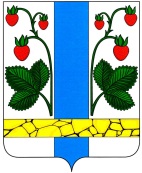 Р Е Ш Е Н И Е  от  26.12.2023                                                                                                          № 99                                                                                                Об утверждении кандидатурына должность старосты  населенных пунктов МО Пенкинское         В соответствии с Федеральным законом от 06.10.2003  № 131-ФЗ «Об общих принципах организации местного самоуправления в Российской Федерации»,  статьей 27.1. Федерального закона от 06.10.2003 № 131-ФЗ «Об общих принципах организации местного самоуправления в Российской Федерации», Законом Владимирской области от 05.10.2020 года № 65-ОЗ «Об отдельных вопросах статуса, полномочий, прав и гарантий деятельности старост сельских населенных пунктов во Владимирской области» и в соответствии с Положением о старостах  населенных пунктов   муниципального образования Пенкинское, утвержденного решением Совета муниципального образования Пенкинское  Камешковского  района от 27.04.2020  № 164,    Уставом муниципального образования Пенкинское Камешковского района, Совет народных депутатов муниципального образования Пенкинское     РЕШИЛ:1.   Утвердить кандидатуру  Кузиной Екатерины Александровны на должность старосты  д. Пенкино (приложение Подписные листы).2.    Утвердить кандидатуру  Мишуткина Анатолия Михайловича на должность старосты  с. Гатиха (приложение  Подписные листы).2.  Решение вступает в силу со дня его официального опубликования. 3. Настоящее решение подлежит обнародованию и размещению на официальном сайте муниципального образования Пенкинское в информационно-телекоммуникационной сети Интернет. Глава  муниципального образования                                                                   О.Н. Тарасова Пенкинское